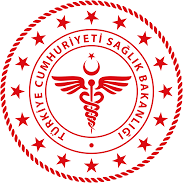 ELMALI DEVLET HASTANESİ 2023 YILI HİZMET İÇİ EĞİTİM PLANIELMALI DEVLET HASTANESİ 2023 YILI HİZMET İÇİ EĞİTİM PLANIELMALI DEVLET HASTANESİ 2023 YILI HİZMET İÇİ EĞİTİM PLANIELMALI DEVLET HASTANESİ 2023 YILI HİZMET İÇİ EĞİTİM PLANIELMALI DEVLET HASTANESİ 2023 YILI HİZMET İÇİ EĞİTİM PLANIELMALI DEVLET HASTANESİ 2023 YILI HİZMET İÇİ EĞİTİM PLANIELMALI DEVLET HASTANESİ 2023 YILI HİZMET İÇİ EĞİTİM PLANIELMALI DEVLET HASTANESİ 2023 YILI HİZMET İÇİ EĞİTİM PLANIELMALI DEVLET HASTANESİ 2023 YILI HİZMET İÇİ EĞİTİM PLANIELMALI DEVLET HASTANESİ 2023 YILI HİZMET İÇİ EĞİTİM PLANIDok.KoduKEY.PL.01Yay.Tar.04.01.2016Rev.Tar.18.12.2020Rev.No03Sayfa1/17ELMALI DEVLET HASTANESİ 2023 YILI HİZMET İÇİ EĞİTİM PLANIELMALI DEVLET HASTANESİ 2023 YILI HİZMET İÇİ EĞİTİM PLANIELMALI DEVLET HASTANESİ 2023 YILI HİZMET İÇİ EĞİTİM PLANIELMALI DEVLET HASTANESİ 2023 YILI HİZMET İÇİ EĞİTİM PLANIELMALI DEVLET HASTANESİ 2023 YILI HİZMET İÇİ EĞİTİM PLANIELMALI DEVLET HASTANESİ 2023 YILI HİZMET İÇİ EĞİTİM PLANIELMALI DEVLET HASTANESİ 2023 YILI HİZMET İÇİ EĞİTİM PLANIELMALI DEVLET HASTANESİ 2023 YILI HİZMET İÇİ EĞİTİM PLANIELMALI DEVLET HASTANESİ 2023 YILI HİZMET İÇİ EĞİTİM PLANIELMALI DEVLET HASTANESİ 2023 YILI HİZMET İÇİ EĞİTİM PLANIDok.KoduKEY.PL.01Yay.Tar.04.01.2016Rev.Tar.18.12.2020Rev.No03Sayfa2/17ELMALI DEVLET HASTANESİ 2023 YILI HİZMET İÇİ EĞİTİM PLANIELMALI DEVLET HASTANESİ 2023 YILI HİZMET İÇİ EĞİTİM PLANIELMALI DEVLET HASTANESİ 2023 YILI HİZMET İÇİ EĞİTİM PLANIELMALI DEVLET HASTANESİ 2023 YILI HİZMET İÇİ EĞİTİM PLANIELMALI DEVLET HASTANESİ 2023 YILI HİZMET İÇİ EĞİTİM PLANIELMALI DEVLET HASTANESİ 2023 YILI HİZMET İÇİ EĞİTİM PLANIELMALI DEVLET HASTANESİ 2023 YILI HİZMET İÇİ EĞİTİM PLANIELMALI DEVLET HASTANESİ 2023 YILI HİZMET İÇİ EĞİTİM PLANIELMALI DEVLET HASTANESİ 2023 YILI HİZMET İÇİ EĞİTİM PLANIELMALI DEVLET HASTANESİ 2023 YILI HİZMET İÇİ EĞİTİM PLANIDok.KoduKEY.PL.01Yay.Tar.04.01.2016Rev.Tar.18.12.2020Rev.No03Sayfa3/17ELMALI DEVLET HASTANESİ 2023 YILI HİZMET İÇİ EĞİTİM PLANIELMALI DEVLET HASTANESİ 2023 YILI HİZMET İÇİ EĞİTİM PLANIELMALI DEVLET HASTANESİ 2023 YILI HİZMET İÇİ EĞİTİM PLANIELMALI DEVLET HASTANESİ 2023 YILI HİZMET İÇİ EĞİTİM PLANIELMALI DEVLET HASTANESİ 2023 YILI HİZMET İÇİ EĞİTİM PLANIELMALI DEVLET HASTANESİ 2023 YILI HİZMET İÇİ EĞİTİM PLANIELMALI DEVLET HASTANESİ 2023 YILI HİZMET İÇİ EĞİTİM PLANIELMALI DEVLET HASTANESİ 2023 YILI HİZMET İÇİ EĞİTİM PLANIELMALI DEVLET HASTANESİ 2023 YILI HİZMET İÇİ EĞİTİM PLANIELMALI DEVLET HASTANESİ 2023 YILI HİZMET İÇİ EĞİTİM PLANIDok.KoduKEY.PL.01Yay.Tar.04.01.2016Rev.Tar.18.12.2020Rev.No03Sayfa4/17ELMALI DEVLET HASTANESİ 2023 YILI HİZMET İÇİ EĞİTİM PLANIELMALI DEVLET HASTANESİ 2023 YILI HİZMET İÇİ EĞİTİM PLANIELMALI DEVLET HASTANESİ 2023 YILI HİZMET İÇİ EĞİTİM PLANIELMALI DEVLET HASTANESİ 2023 YILI HİZMET İÇİ EĞİTİM PLANIELMALI DEVLET HASTANESİ 2023 YILI HİZMET İÇİ EĞİTİM PLANIELMALI DEVLET HASTANESİ 2023 YILI HİZMET İÇİ EĞİTİM PLANIELMALI DEVLET HASTANESİ 2023 YILI HİZMET İÇİ EĞİTİM PLANIELMALI DEVLET HASTANESİ 2023 YILI HİZMET İÇİ EĞİTİM PLANIELMALI DEVLET HASTANESİ 2023 YILI HİZMET İÇİ EĞİTİM PLANIELMALI DEVLET HASTANESİ 2023 YILI HİZMET İÇİ EĞİTİM PLANIDok.KoduKEY.PL.01Yay.Tar.04.01.2016Rev.Tar.18.12.2020Rev.No03Sayfa5/17ELMALI DEVLET HASTANESİ 2023 YILI HİZMET İÇİ EĞİTİM PLANIELMALI DEVLET HASTANESİ 2023 YILI HİZMET İÇİ EĞİTİM PLANIELMALI DEVLET HASTANESİ 2023 YILI HİZMET İÇİ EĞİTİM PLANIELMALI DEVLET HASTANESİ 2023 YILI HİZMET İÇİ EĞİTİM PLANIELMALI DEVLET HASTANESİ 2023 YILI HİZMET İÇİ EĞİTİM PLANIELMALI DEVLET HASTANESİ 2023 YILI HİZMET İÇİ EĞİTİM PLANIELMALI DEVLET HASTANESİ 2023 YILI HİZMET İÇİ EĞİTİM PLANIELMALI DEVLET HASTANESİ 2023 YILI HİZMET İÇİ EĞİTİM PLANIELMALI DEVLET HASTANESİ 2023 YILI HİZMET İÇİ EĞİTİM PLANIDok.KoduKEY.PL.01Yay.Tar.04.01.2016Rev.Tar.18.12.2020Rev.No03Sayfa6/17ELMALI DEVLET HASTANESİ 2023 YILI HİZMET İÇİ EĞİTİM PLANIELMALI DEVLET HASTANESİ 2023 YILI HİZMET İÇİ EĞİTİM PLANIELMALI DEVLET HASTANESİ 2023 YILI HİZMET İÇİ EĞİTİM PLANIELMALI DEVLET HASTANESİ 2023 YILI HİZMET İÇİ EĞİTİM PLANIELMALI DEVLET HASTANESİ 2023 YILI HİZMET İÇİ EĞİTİM PLANIELMALI DEVLET HASTANESİ 2023 YILI HİZMET İÇİ EĞİTİM PLANIELMALI DEVLET HASTANESİ 2023 YILI HİZMET İÇİ EĞİTİM PLANIELMALI DEVLET HASTANESİ 2023 YILI HİZMET İÇİ EĞİTİM PLANIELMALI DEVLET HASTANESİ 2023 YILI HİZMET İÇİ EĞİTİM PLANIELMALI DEVLET HASTANESİ 2023 YILI HİZMET İÇİ EĞİTİM PLANIDok.KoduKEY.PL.01Yay.Tar.04.01.2016Rev.Tar.18.12.2020Rev.No03Sayfa7/17ELMALI DEVLET HASTANESİ 2023 YILI HİZMET İÇİ EĞİTİM PLANIELMALI DEVLET HASTANESİ 2023 YILI HİZMET İÇİ EĞİTİM PLANIELMALI DEVLET HASTANESİ 2023 YILI HİZMET İÇİ EĞİTİM PLANIELMALI DEVLET HASTANESİ 2023 YILI HİZMET İÇİ EĞİTİM PLANIELMALI DEVLET HASTANESİ 2023 YILI HİZMET İÇİ EĞİTİM PLANIELMALI DEVLET HASTANESİ 2023 YILI HİZMET İÇİ EĞİTİM PLANIELMALI DEVLET HASTANESİ 2023 YILI HİZMET İÇİ EĞİTİM PLANIELMALI DEVLET HASTANESİ 2023 YILI HİZMET İÇİ EĞİTİM PLANIELMALI DEVLET HASTANESİ 2023 YILI HİZMET İÇİ EĞİTİM PLANIELMALI DEVLET HASTANESİ 2023 YILI HİZMET İÇİ EĞİTİM PLANIDok.KoduKEY.PL.01Yay.Tar.04.01.2016Rev.Tar.18.12.2020Rev.No03Sayfa8/17ELMALI DEVLET HASTANESİ 2023 YILI HİZMET İÇİ EĞİTİM PLANIELMALI DEVLET HASTANESİ 2023 YILI HİZMET İÇİ EĞİTİM PLANIELMALI DEVLET HASTANESİ 2023 YILI HİZMET İÇİ EĞİTİM PLANIELMALI DEVLET HASTANESİ 2023 YILI HİZMET İÇİ EĞİTİM PLANIELMALI DEVLET HASTANESİ 2023 YILI HİZMET İÇİ EĞİTİM PLANIELMALI DEVLET HASTANESİ 2023 YILI HİZMET İÇİ EĞİTİM PLANIELMALI DEVLET HASTANESİ 2023 YILI HİZMET İÇİ EĞİTİM PLANIELMALI DEVLET HASTANESİ 2023 YILI HİZMET İÇİ EĞİTİM PLANIELMALI DEVLET HASTANESİ 2023 YILI HİZMET İÇİ EĞİTİM PLANIELMALI DEVLET HASTANESİ 2023 YILI HİZMET İÇİ EĞİTİM PLANIDok.KoduKEY.PL.01Yay.Tar.04.01.2016Rev.Tar.18.12.2020Rev.No03Sayfa9/17ELMALI DEVLET HASTANESİ 2023 YILI HİZMET İÇİ EĞİTİM PLANIELMALI DEVLET HASTANESİ 2023 YILI HİZMET İÇİ EĞİTİM PLANIELMALI DEVLET HASTANESİ 2023 YILI HİZMET İÇİ EĞİTİM PLANIELMALI DEVLET HASTANESİ 2023 YILI HİZMET İÇİ EĞİTİM PLANIELMALI DEVLET HASTANESİ 2023 YILI HİZMET İÇİ EĞİTİM PLANIELMALI DEVLET HASTANESİ 2023 YILI HİZMET İÇİ EĞİTİM PLANIELMALI DEVLET HASTANESİ 2023 YILI HİZMET İÇİ EĞİTİM PLANIELMALI DEVLET HASTANESİ 2023 YILI HİZMET İÇİ EĞİTİM PLANIELMALI DEVLET HASTANESİ 2023 YILI HİZMET İÇİ EĞİTİM PLANIELMALI DEVLET HASTANESİ 2023 YILI HİZMET İÇİ EĞİTİM PLANIDok.KoduKEY.PL.01Yay.Tar.04.01.2016Rev.Tar.18.12.2020Rev.No03Sayfa10/17ELMALI DEVLET HASTANESİ 2023 YILI HİZMET İÇİ EĞİTİM PLANIELMALI DEVLET HASTANESİ 2023 YILI HİZMET İÇİ EĞİTİM PLANIELMALI DEVLET HASTANESİ 2023 YILI HİZMET İÇİ EĞİTİM PLANIELMALI DEVLET HASTANESİ 2023 YILI HİZMET İÇİ EĞİTİM PLANIELMALI DEVLET HASTANESİ 2023 YILI HİZMET İÇİ EĞİTİM PLANIELMALI DEVLET HASTANESİ 2023 YILI HİZMET İÇİ EĞİTİM PLANIELMALI DEVLET HASTANESİ 2023 YILI HİZMET İÇİ EĞİTİM PLANIELMALI DEVLET HASTANESİ 2023 YILI HİZMET İÇİ EĞİTİM PLANIELMALI DEVLET HASTANESİ 2023 YILI HİZMET İÇİ EĞİTİM PLANIELMALI DEVLET HASTANESİ 2023 YILI HİZMET İÇİ EĞİTİM PLANIDok.KoduKEY.PL.01Yay.Tar.04.01.2016Rev.Tar.18.12.2020Rev.No03Sayfa11/17ELMALI DEVLET HASTANESİ 2023 YILI HİZMET İÇİ EĞİTİM PLANIELMALI DEVLET HASTANESİ 2023 YILI HİZMET İÇİ EĞİTİM PLANIELMALI DEVLET HASTANESİ 2023 YILI HİZMET İÇİ EĞİTİM PLANIELMALI DEVLET HASTANESİ 2023 YILI HİZMET İÇİ EĞİTİM PLANIELMALI DEVLET HASTANESİ 2023 YILI HİZMET İÇİ EĞİTİM PLANIELMALI DEVLET HASTANESİ 2023 YILI HİZMET İÇİ EĞİTİM PLANIELMALI DEVLET HASTANESİ 2023 YILI HİZMET İÇİ EĞİTİM PLANIELMALI DEVLET HASTANESİ 2023 YILI HİZMET İÇİ EĞİTİM PLANIELMALI DEVLET HASTANESİ 2023 YILI HİZMET İÇİ EĞİTİM PLANIELMALI DEVLET HASTANESİ 2023 YILI HİZMET İÇİ EĞİTİM PLANIDok.KoduKEY.PL.01Yay.Tar.04.01.2016Rev.Tar.18.12.2020Rev.No03Sayfa12/17ELMALI DEVLET HASTANESİ 2023 YILI HİZMET İÇİ EĞİTİM PLANIELMALI DEVLET HASTANESİ 2023 YILI HİZMET İÇİ EĞİTİM PLANIELMALI DEVLET HASTANESİ 2023 YILI HİZMET İÇİ EĞİTİM PLANIELMALI DEVLET HASTANESİ 2023 YILI HİZMET İÇİ EĞİTİM PLANIELMALI DEVLET HASTANESİ 2023 YILI HİZMET İÇİ EĞİTİM PLANIELMALI DEVLET HASTANESİ 2023 YILI HİZMET İÇİ EĞİTİM PLANIELMALI DEVLET HASTANESİ 2023 YILI HİZMET İÇİ EĞİTİM PLANIELMALI DEVLET HASTANESİ 2023 YILI HİZMET İÇİ EĞİTİM PLANIELMALI DEVLET HASTANESİ 2023 YILI HİZMET İÇİ EĞİTİM PLANIELMALI DEVLET HASTANESİ 2023 YILI HİZMET İÇİ EĞİTİM PLANIDok.KoduKEY.PL.01Yay.Tar.04.01.2016Rev.Tar.18.12.2020Rev.No03Sayfa13/17ELMALI DEVLET HASTANESİ 2023 YILI HİZMET İÇİ EĞİTİM PLANIELMALI DEVLET HASTANESİ 2023 YILI HİZMET İÇİ EĞİTİM PLANIELMALI DEVLET HASTANESİ 2023 YILI HİZMET İÇİ EĞİTİM PLANIELMALI DEVLET HASTANESİ 2023 YILI HİZMET İÇİ EĞİTİM PLANIELMALI DEVLET HASTANESİ 2023 YILI HİZMET İÇİ EĞİTİM PLANIELMALI DEVLET HASTANESİ 2023 YILI HİZMET İÇİ EĞİTİM PLANIELMALI DEVLET HASTANESİ 2023 YILI HİZMET İÇİ EĞİTİM PLANIELMALI DEVLET HASTANESİ 2023 YILI HİZMET İÇİ EĞİTİM PLANIELMALI DEVLET HASTANESİ 2023 YILI HİZMET İÇİ EĞİTİM PLANIELMALI DEVLET HASTANESİ 2023 YILI HİZMET İÇİ EĞİTİM PLANIDok.KoduKEY.PL.01Yay.Tar.04.01.2016Rev.Tar.18.12.2020Rev.No03Sayfa14/17ELMALI DEVLET HASTANESİ 2023 YILI HİZMET İÇİ EĞİTİM PLANIELMALI DEVLET HASTANESİ 2023 YILI HİZMET İÇİ EĞİTİM PLANIELMALI DEVLET HASTANESİ 2023 YILI HİZMET İÇİ EĞİTİM PLANIELMALI DEVLET HASTANESİ 2023 YILI HİZMET İÇİ EĞİTİM PLANIELMALI DEVLET HASTANESİ 2023 YILI HİZMET İÇİ EĞİTİM PLANIELMALI DEVLET HASTANESİ 2023 YILI HİZMET İÇİ EĞİTİM PLANIELMALI DEVLET HASTANESİ 2023 YILI HİZMET İÇİ EĞİTİM PLANIELMALI DEVLET HASTANESİ 2023 YILI HİZMET İÇİ EĞİTİM PLANIELMALI DEVLET HASTANESİ 2023 YILI HİZMET İÇİ EĞİTİM PLANIELMALI DEVLET HASTANESİ 2023 YILI HİZMET İÇİ EĞİTİM PLANIDok.KoduKEY.PL.01Yay.Tar.04.01.2016Rev.Tar.18.12.2020Rev.No03Sayfa15/17ELMALI DEVLET HASTANESİ 2023 YILI HİZMET İÇİ EĞİTİM PLANIELMALI DEVLET HASTANESİ 2023 YILI HİZMET İÇİ EĞİTİM PLANIELMALI DEVLET HASTANESİ 2023 YILI HİZMET İÇİ EĞİTİM PLANIELMALI DEVLET HASTANESİ 2023 YILI HİZMET İÇİ EĞİTİM PLANIELMALI DEVLET HASTANESİ 2023 YILI HİZMET İÇİ EĞİTİM PLANIELMALI DEVLET HASTANESİ 2023 YILI HİZMET İÇİ EĞİTİM PLANIELMALI DEVLET HASTANESİ 2023 YILI HİZMET İÇİ EĞİTİM PLANIELMALI DEVLET HASTANESİ 2023 YILI HİZMET İÇİ EĞİTİM PLANIELMALI DEVLET HASTANESİ 2023 YILI HİZMET İÇİ EĞİTİM PLANIELMALI DEVLET HASTANESİ 2023 YILI HİZMET İÇİ EĞİTİM PLANIDok.KoduKEY.PL.01Yay.Tar.04.01.2016Rev.Tar.18.12.2020Rev.No03Sayfa16/17ELMALI DEVLET HASTANESİ 2023 YILI HİZMET İÇİ EĞİTİM PLANIELMALI DEVLET HASTANESİ 2023 YILI HİZMET İÇİ EĞİTİM PLANIELMALI DEVLET HASTANESİ 2023 YILI HİZMET İÇİ EĞİTİM PLANIELMALI DEVLET HASTANESİ 2023 YILI HİZMET İÇİ EĞİTİM PLANIELMALI DEVLET HASTANESİ 2023 YILI HİZMET İÇİ EĞİTİM PLANIELMALI DEVLET HASTANESİ 2023 YILI HİZMET İÇİ EĞİTİM PLANIELMALI DEVLET HASTANESİ 2023 YILI HİZMET İÇİ EĞİTİM PLANIELMALI DEVLET HASTANESİ 2023 YILI HİZMET İÇİ EĞİTİM PLANIELMALI DEVLET HASTANESİ 2023 YILI HİZMET İÇİ EĞİTİM PLANIELMALI DEVLET HASTANESİ 2023 YILI HİZMET İÇİ EĞİTİM PLANIDok.KoduKEY.PL.01Yay.Tar.04.01.2016Rev.Tar.18.12.2020Rev.No03Sayfa17/17